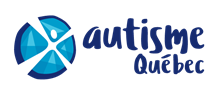 Inscription – Ateliers du dimanche2019-2020Inscription – Ateliers du dimanche2019-2020IDENTIFICATIONIDENTIFICATIONIDENTIFICATIONIDENTIFICATIONNOM DU PARTICIPANT : DATE DE NAISSANCE : NOM DU PARENT :COORDONNÉES DU PARENT (courriel et téléphone) :NOM DU PARTICIPANT : DATE DE NAISSANCE : NOM DU PARENT :COORDONNÉES DU PARENT (courriel et téléphone) :NOM DU PARTICIPANT : DATE DE NAISSANCE : NOM DU PARENT :COORDONNÉES DU PARENT (courriel et téléphone) :NOM DU PARTICIPANT : DATE DE NAISSANCE : NOM DU PARENT :COORDONNÉES DU PARENT (courriel et téléphone) :CHOIX DES DATESCHOIX DES DATESCHOIX DES DATESCHOIX DES DATESDATESSOUS-GROUPESEnfants/préados : 6 à 13 ansAdos/adultes : 14 ans et plusSOUS-GROUPESEnfants/préados : 6 à 13 ansAdos/adultes : 14 ans et plusCHOIX(Sélectionner les dates que vous désirez avoir)Je n’ai pas de préférence, mais j’aimerais avoir       ateliers du dimanche.Je n’ai pas de préférence, mais j’aimerais avoir       ateliers du dimanche.Je n’ai pas de préférence, mais j’aimerais avoir       ateliers du dimanche.Je n’ai pas de préférence, mais j’aimerais avoir       ateliers du dimanche.15 septembreAdos-adultesAdos-adultes22 septembreEnfantsEnfants29 septembreAdos-adultesAdos-adultes6 octobreEnfantsEnfants13 octobreAdos-adultesAdos-adultes20 octobreEnfantsEnfants27 octobreAdos-adultesAdos-adultes3 novembreEnfantsEnfants10 novembreAdos-adultesAdos-adultes17 novembreEnfantsEnfants24 novembreAdos-adultesAdos-adultes1 décembreEnfantsEnfants8 décembreAdos-adultesAdos-adultes15 décembreEnfantsEnfants12 janvierAdos-adultesAdos-adultes19 janvierEnfantsEnfants26 janvierAdos-adultesAdos-adultes2 févrierEnfantsEnfants9 févrierAdos-adultesAdos-adultes16 févrierEnfantsEnfants23 févrierAdos-adultesAdos-adultes1 marsEnfantsEnfants8 marsAdos-adultesAdos-adultes15 marsEnfantsEnfants22 marsAdos-adultesAdos-adultes29 marsEnfantsEnfants5 avrilAdos-adultesAdos-adultes12 avrilEnfantsEnfants19 avrilAdos-adultesAdos-adultes26 avrilEnfantsEnfants3 maiAdos-adultesAdos-adultes10 maiEnfantsEnfants17 maiAdos-adultesAdos-adultesPAIEMENTPAIEMENTPAIEMENTPAIEMENTLes frais seront payés par : Je désire avoir un reçu :  Oui                    NonSi les frais sont payés par le CLSC, veuillez indiquer le nom de la personne à qui nous devrons faire parvenir la facturation. De plus, veuillez joindre les coordonnées complètes de votre CLSC. Il est important de l’inscrire même si c’est la même personne que l’an dernier.Retourner ce document avec la fiche d’information du participant (seulement si vous ne nous l’avez pas envoyée pour l’inscription au camp d’été 2019) à l’adresse : services@autismequebec.orgLes frais seront payés par : Je désire avoir un reçu :  Oui                    NonSi les frais sont payés par le CLSC, veuillez indiquer le nom de la personne à qui nous devrons faire parvenir la facturation. De plus, veuillez joindre les coordonnées complètes de votre CLSC. Il est important de l’inscrire même si c’est la même personne que l’an dernier.Retourner ce document avec la fiche d’information du participant (seulement si vous ne nous l’avez pas envoyée pour l’inscription au camp d’été 2019) à l’adresse : services@autismequebec.orgLes frais seront payés par : Je désire avoir un reçu :  Oui                    NonSi les frais sont payés par le CLSC, veuillez indiquer le nom de la personne à qui nous devrons faire parvenir la facturation. De plus, veuillez joindre les coordonnées complètes de votre CLSC. Il est important de l’inscrire même si c’est la même personne que l’an dernier.Retourner ce document avec la fiche d’information du participant (seulement si vous ne nous l’avez pas envoyée pour l’inscription au camp d’été 2019) à l’adresse : services@autismequebec.orgLes frais seront payés par : Je désire avoir un reçu :  Oui                    NonSi les frais sont payés par le CLSC, veuillez indiquer le nom de la personne à qui nous devrons faire parvenir la facturation. De plus, veuillez joindre les coordonnées complètes de votre CLSC. Il est important de l’inscrire même si c’est la même personne que l’an dernier.Retourner ce document avec la fiche d’information du participant (seulement si vous ne nous l’avez pas envoyée pour l’inscription au camp d’été 2019) à l’adresse : services@autismequebec.org